TRANSITION ACTION PLAN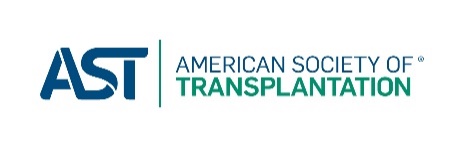 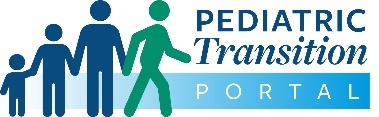 LATE TRANSITION (17 YEARS and older)NAME:  _____________________________________________  	   DOB:  _________________                DATE:______________________ADDITIONAL COMMENTS:DOMAINS/GOALSACTIVITIES TO ACHIEVE GOALSTeaching Dates OutcomeTRANSPLANT KNOWLEDGETRANSPLANT KNOWLEDGETRANSPLANT KNOWLEDGEThe late adolescent can competently discuss: his/her indication for transplanta general overview of rejection, diagnosis and treatmentrationale for lab reviewhow to obtain his/her health summary or medical recordMEDICATIONSMEDICATIONSMEDICATIONSThe late adolescent:can correctly list all prescribed medications, dosages, rationale for use and administration times.can describe any significant side effects he/she is experiencing from the prescribed medicationshas a specific method for keeping track of prescribed medicationscan state the name of his/her pharmacycontacts the pharmacy independently for refillsADHERENCEADHERENCEADHERENCEThe late adolescent: can discuss the benefits of being adherent in taking medications and getting labsunderstands and can describe causes for missing medicationsis taking medications independentlyhas a method to maintain/improve adherenceRISK-TAKING BEHAVIORSRISK-TAKING BEHAVIORSRISK-TAKING BEHAVIORSThe late adolescent can describe the effects of smoking, drinking alcohol, and taking street drugs on the transplanted organ.  has at least one practical strategy for avoiding participation in these behaviors when in a groupDOMAINS/GOALSACTIVITIES TO ACHIEVE GOALSTeaching Dates OutcomeMANAGING MY HEALTH:  WHAT I DO TO STAY HEALTHYMANAGING MY HEALTH:  WHAT I DO TO STAY HEALTHYMANAGING MY HEALTH:  WHAT I DO TO STAY HEALTHYThe late adolescent:is participating in activities to promote healthy livingcan list foods that transplant recipients should avoid and understands the rationalecan explain why sun exposure can be harmful to transplant recipients and can list several skin protection strategies can list OTC medications that should be avoided after transplant and the rationalecan list additional health conditions and describe the care needed for that conditioncan list at least two appropriate resources for medical adviceis independently keeping track of his/her healthcare informationMANAGING MY HEALTH CARE NEEDS:  SELF-ADVOCACYMANAGING MY HEALTH CARE NEEDS:  SELF-ADVOCACYMANAGING MY HEALTH CARE NEEDS:  SELF-ADVOCACYThe late adolescent is demonstrating increased self-advocacy skills through:discussing care independently with providerskeeping track of appointments, meds, labscompleting a medical history when requestedplanning adequately for an emergency situation or extended travelgenerally understanding how to get an adult provider referralREPRODUCTIVE HEALTHREPRODUCTIVE HEALTHREPRODUCTIVE HEALTHThe late adolescent:can state in general how having a transplant effects the ability to conceive a child or to father a childunderstands that he/she is at greater risk for acquiring a STI and how to prevent these infections if/when sexually activeSCHOOL/WORKSCHOOL/WORKSCHOOL/WORKThe late adolescent is actively thinking and planning about his/her future can list perceived limitations that may affect his/her career choiceDOMAINS/GOALSACTIVITIES TO ACHIEVE GOALSTeaching Dates OutcomeSUPPORT SYSTEMSUPPORT SYSTEMSUPPORT SYSTEMThe late adolescent: can describe what he/she does when feeling stressed or overwhelmedcan identify his/her support systemdemonstrates a connection to his/her school or communitySELF-ESTEEMSELF-ESTEEMSELF-ESTEEMThe late adolescent:can list perceived concerns about their health because he/she has had a transplantcan list perceived concerns about their future because he/she has had a transplantHEALTH CARE INSURANCEHEALTH CARE INSURANCEHEALTH CARE INSURANCEThe late adolescent:can state the name of his/her insurance providerknows how to contact his/her insurance providercan generally define the terms copay and deductibleis aware that he/she may have a different insurance carrier at a specific age